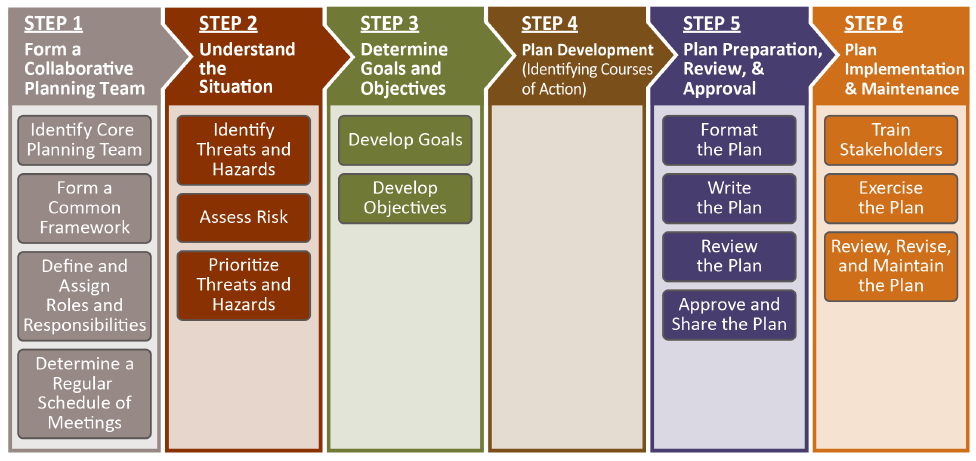 Preparing Team Meeting AgendasA clear, purposeful advance agenda that includes all team members is key to making sure that safety planning remains a top priority and team motivation and meeting attendance stays high throughout the year.  Determine how often the team should meet and plot out the core agenda items for each month.  Make sure your meetings stay grounded in your core implementation goals.What action steps need to take place this school year to accomplish your goals, and when will they need to happen? How will the team measure progress toward goals?Who will be responsible for collecting data or documentation for the next meeting, and when can the team gather and reflect on benchmark data to practice continuous improvement?Expect that incidental agenda items will arise throughout the year as well – we recommend setting up a structure for all team members to contribute additional agenda items in advance of each meeting to stay responsive to needs as they arise and to promote equity of voice among the team.Each Team Member Matters!Each team meeting agenda should include ways for every team member to contribute in a meaningful way.   By intentionally setting up norms, routines, and activities that build an inclusive team culture, team members will be more likely to prioritize meetings and the tasks that take place outside of meetings.  This also helps to ensure that the team’s work reflects diverse perspectives and tends to reduce the workload for the team leader.  We recommend that teams:Set aside time at the first meeting to co-develop team norms.Create a rotating list of roles to share responsibilities among team members.Incorporate the 3 Signature SEL Practices into each meetingUse a chart like the example below to sketch out how your team will advance the school’s plan and engage in continuous improvement over the course of the school year.Sample Team Meeting Checklist		Before	Schedule meetings in a regular, repeating pattern, at least once monthly, for the entire school year (example: every other Tuesday).	Develop an agenda in advance that reflects the school’s goals and action plan. 	Request additional agenda items from team members. 	Gather and summarize data for the team to use to monitor progress toward goals and make real-time pivots for continuous improvement.	Send out the finalized agenda and a meeting reminder to team members at least one day in advance.	Choose a welcoming and closure activity to be used at the beginning and end of the meeting. During	Use a welcoming activity to begin the meeting. 	Review the list of action items from the previous meeting and update progress.	Review and reflect on relevant data for continuous improvement. Consider the time it might take to talk through the story that data tells about implementation progress.	Collaborate to make progress on planned action steps to meet goals.	Determine tasks that need to be completed and assign team members and due dates to each. 	Agree on what needs to be communicated to or asked of the larger school community.	Agree on and capture what needs to be addressed at the following meeting.	End with an optimistic closure.After	Send meeting minutes and next steps to the team and other stakeholders.	Have team members communicate agreed-upon information to their stakeholder groups.	Remind team members of their assigned action item(s).JulyAug.Sept.Oct.Nov.Dec.Core Agenda ItemsTeam 
Action StepsBenchmarksDeliverablesDataPlans for Continuous ImprovementJan.Feb.MarchAprilMayJuneCore Agenda ItemsTeam 
Action StepsBenchmarksDeliverablesDataPlans for Continuous ImprovementTOOL: Sample Team AgendaDate:  ______________                                                    Location:  ______________                                                        Time: ______________                                                                         Team members present:Team norms: TOOL: Sample Team AgendaDate:  ______________                                                    Location:  ______________                                                        Time: ______________                                                                         Team members present:Team norms: TOOL: Sample Team AgendaDate:  ______________                                                    Location:  ______________                                                        Time: ______________                                                                         Team members present:Team norms: TOOL: Sample Team AgendaDate:  ______________                                                    Location:  ______________                                                        Time: ______________                                                                         Team members present:Team norms: TOOL: Sample Team AgendaDate:  ______________                                                    Location:  ______________                                                        Time: ______________                                                                         Team members present:Team norms: TOOL: Sample Team AgendaDate:  ______________                                                    Location:  ______________                                                        Time: ______________                                                                         Team members present:Team norms: Welcoming activityActivity description or circle question identifiedActivity description or circle question identifiedActivity description or circle question identifiedActivity description or circle question identifiedActivity description or circle question identifiedData to inform discussion and planningCan be planned benchmark data, stakeholder feedback, or data to help frame an issue for problem-solvingCan be planned benchmark data, stakeholder feedback, or data to help frame an issue for problem-solvingCan be planned benchmark data, stakeholder feedback, or data to help frame an issue for problem-solvingCan be planned benchmark data, stakeholder feedback, or data to help frame an issue for problem-solvingCan be planned benchmark data, stakeholder feedback, or data to help frame an issue for problem-solvingCore agenda itemsAgenda Item AAgenda Item AObjectiveObjectiveObjectiveCore agenda itemsAgenda Item BAgenda Item BObjectiveObjectiveObjectiveCore agenda itemsAgenda Item CAgenda Item CObjectiveObjectiveObjectiveAdditional agenda items added by team membersItem AItem AItem AItem AItem AAdditional agenda items added by team membersItem BItem BItem BItem BItem BNext stepsAction APerson responsibleNext stepsAction BPerson responsibleNext stepsAction CPerson responsibleKey info to be communicated to staff/students/families/communityItem AItem AItem AItem APerson responsibleKey info to be communicated to staff/students/families/communityItem BItem BItem BItem BPerson responsibleFollow-up/new items for next meetingDescriptionDescriptionDescriptionDescriptionDescriptionNext meeting date and locationDate/LocationDate/LocationDate/LocationDate/LocationDate/LocationOptimistic closure
Activity description or circle question identifiedActivity description or circle question identifiedActivity description or circle question identifiedActivity description or circle question identifiedActivity description or circle question identified